PLEASE NOTEThis is generally the schedule for RC consultations, however the schedule is subject to weekly changes due to RC meetings and workshops.For the definitive schedule, and to book an appointment, students need to visit the consultation tab on the Research Commons website: http://koerner.library.ubc.ca/services/research-commons/ and follow the instructions for registering and making an appointment.Please direct any additional questions to: research.commons@ubc.ca.Consultation Service Schedule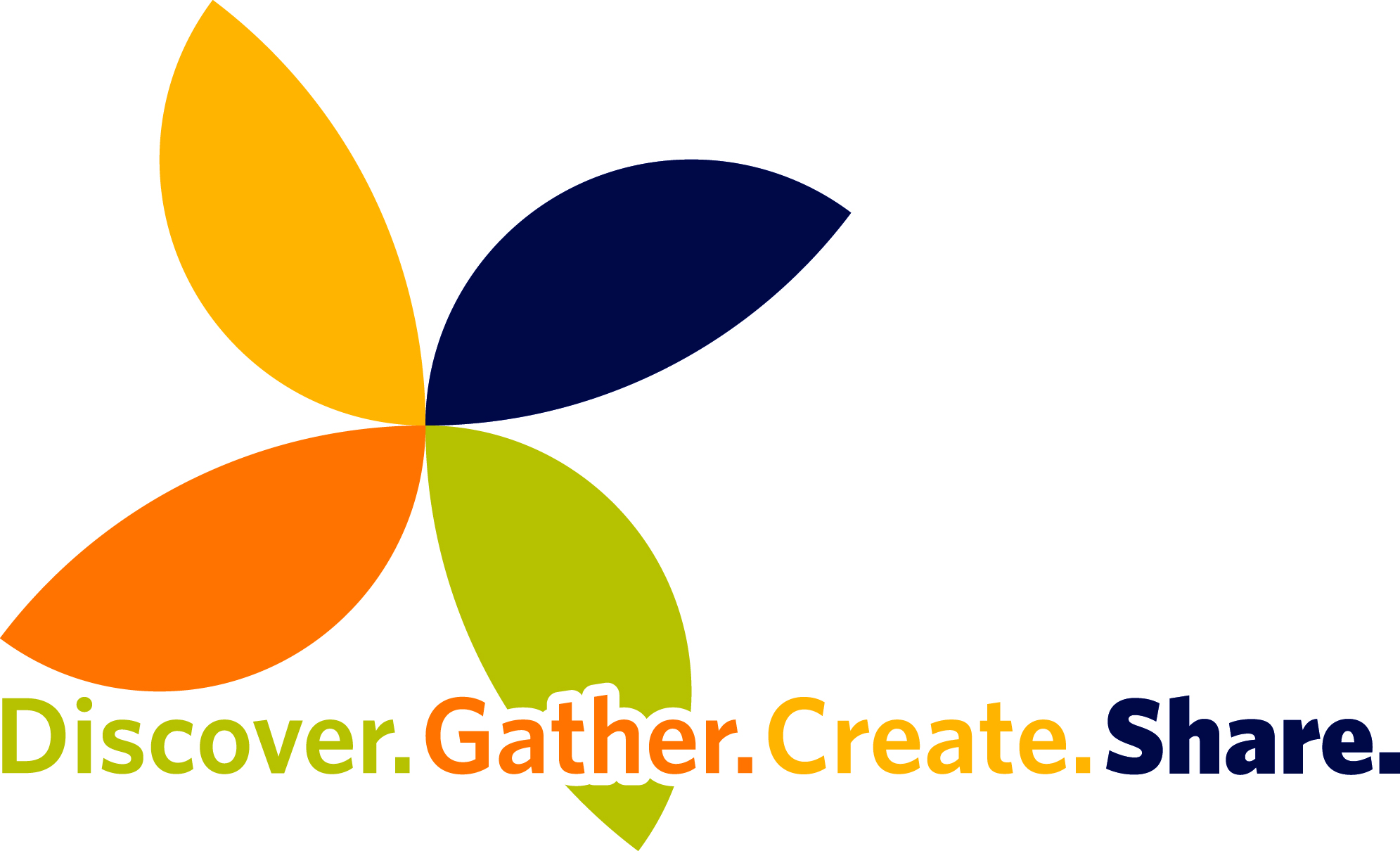 Research Commons Consultation ScheduleFall 2013MondayCitation ManagementSam11:30am-1:30pmThesis FormattingJen3:30-5:00pmSPSSShayesteh10:00am-1:00pmSPSSDerrick3:00-5:00pmTuesdayCitation Management Mehdi4:00-6:00pmCitation ManagementBritney10:00am-12:30pmThesis FormattingSaloome2:30-4:30pmSPSSShayesteh12:00-5:00pmWednesdayCitation ManagementSam2:00-4:00pmThesis FormattingAnita4:00-6:00pmThursdayCitation ManagementSam1:00-5:30pmThesis FormattingJen1:30-3:00pmSPSSDerrick1:00-4:00pmFridayCitation ManagementMehdi9:00am-1:00pmThesis FormattingAnita4:00-5:00pm